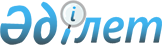 Об утверждении объемов субсидий по направлениям субсидирования развития племенного животноводства, повышения продуктивности и качества продукции животноводства на 2019 годПостановление акимата Жамбылской области от 17 апреля 2019 года № 87. Зарегистрировано Департаментом юстиции Жамбылской области 19 апреля 2019 года № 4199.
      Примечание РЦПИ.

      В тексте документа сохранена пунктуация и орфография оригинала.
      В соответствии с Законом Республики Казахстан от 23 января 2001 года "О местном государственном управлении и самоуправлении в Республике Казахстан" акимат Жамбылской области ПОСТАНОВЛЯЕТ:
      1. Утвердить объемы субсидий по направлениям субсидирования развития племенного животноводства, повышения продуктивности и качества продукции животноводства на 2019 год согласно приложению к настоящему постановлению.
      2. Коммунальному государственному учреждению "Управление сельского хозяйства акимата Жамбылской области" в установленном законодательством порядке обеспечить:
      государственную регистрацию настоящего постановления в органах юстиции;
      2) в течение десяти календарных дней после государственной регистрации настоящего постановления его направление на официальное опубликование; 
      3) размещение настоящего постановления на интернет-ресурсе акимата Жамбылской области;
      4) принятие иных мер, вытекающих из настоящего постановления.
      3. Признать утратившим силу постановление акимата Жамбылской области от 7 февраля 2019 года № 18 "Об утверждении объемов субсидий по направлениям субсидирования развития племенного животноводства, повышения продуктивности и качества продукции животноводства на 2019 год" (зарегистрировано в Реестре государственной регистрации нормативных правовых актов за № 4096, опубликовано 14 февраля 2018 года в Эталонном контрольном банке нормативных правовых актов Республики Казахстан в электронном виде);
      4. Контроль за исполнением данного постановления возложить на заместителя акима области М. Шукеева.
      5. Настоящее постановление вступает в силу со дня государственной регистрации в органах юстиции и вводится в действие после дня его первого официального опубликования. Объемы субсидий по направлениям субсидирования развития племенного животноводства, повышения продуктивности и качества продукции животноводства на 2019 год (за счет средств из местного бюджета)
      Сноска. Приложение – в редакции постановления акимата Жамбылской области от 19.12.2019 № 291 (вводится в действие после дня его первого официального опубликования). Объемы субсидий по направлениям субсидирования развития племенного животноводства, повышения продуктивности и качества продукции животноводства на 2019 год (за счет резерва Правительства Республики Казахстан)
					© 2012. РГП на ПХВ «Институт законодательства и правовой информации Республики Казахстан» Министерства юстиции Республики Казахстан
				
      Аким области

А. Мырзахметов
Приложение к приказу/
Утвержден приказом/
Приложение к совместному
постановлению и решению акимата/
утверждено совместным
постановлением и решением
№
Направление субсидирования
Объем субсидий, тысяч тенге
Мясное и мясо-молочное скотоводство
Мясное и мясо-молочное скотоводство
Мясное и мясо-молочное скотоводство
1.
Ведение селекционной и племенной работы 
1.1
Товарное маточное поголовье
699 365,004
1.2
Племенное маточное поголовье
366 677,373
2.
Содержание племенного быка-производителя мясных пород, используемых для воспроизводства стада
39 800
3.
Приобретение племенного или чистопородного крупно-рогатого скота
3.1
Отечественный 
704 156,0
3.2
Импортированный 
138 373,83
4.
Удешевление затрат откорма бычков
999 417,798
5.
Удешевление стоимости бычков, реализованных на откорм в откормочные площадки
416 249,264
Молочное и молочно-мясное скотоводство
Молочное и молочно-мясное скотоводство
Молочное и молочно-мясное скотоводство
1.
Приобретение племенного маточного поголовья крупного рогатого скота
1.1
Зарубежный из стран СНГ
13 500,0
1.2
Из Австралии, США, Канады и Европы
34 200,0
2.
Удешевление стоимости производства молока
2.1
Хозяйства с фуражным маточным поголовьем от 50, 400 и 600 голов
87 752,378
2.2
Сельскохозяйственный кооператив
126 715,514
3.
Организация искусственного осеменения маточного поголовья крупного рогатого скота в крестьянских (фермерских) хозяйствах и сельскохозяйственных кооперативах
36 015
Мясное птицеводство
Мясное птицеводство
Мясное птицеводство
1.
Удешевление стоимости производства мяса птицы
189 448,904
Яичное птицеводства
Яичное птицеводства
Яичное птицеводства
1.
Удешевление стоимости производства пищевого яйца
70 595,671
Свиноводство
Свиноводство
Свиноводство
1.
Ведение селекционной и племенной работы с племенным маточным поголовьем свиней
44 560
Овцеводство
Овцеводство
Овцеводство
1.
Ведение селекционной и племенной работы
1.1
Племенное маточное поголовье
11 424,032
1.2
Товарное маточное поголовье
100 042,0
2.
Приобретение племенных овец
405 970,93
3.
Удешевление стоимости реализации ягнят
171 565,0
Коневодство
Коневодство
Коневодство
1.
Приобретение племенных лошадей
31 100,002
2.
Удешевление стоимости производства и переработки кобыльего молока
15 691,3
Итого:
4 702 620
№
Направление субсидирования
Объем субсидий, тысяч тенге
Мясное и мясо-молочное скотоводство
Мясное и мясо-молочное скотоводство
Мясное и мясо-молочное скотоводство
1.
Ведение селекционной и племенной работы 
1.1
Товарное маточное поголовье крупного рогатого скота
327 500,0 
1.2
Племенное маточное поголовье крупного рогатого скота
64 300,0
2.
Содержание племенного быка-производителя мясных и мясо-молочных пород, используемых для воспроизводства стада
161 200,0
3.
Приобретение отечественного племенного крупного рогатого скота
988 950,412
4.
Удешевление стоимости бычков, реализованных или перемещенных на откорм в откормочные площадки вместимостью не менее 1000 голов единовременно
614 908,4
5.
Удешевление затрат откорма бычков для откормочных площадок вместимостью не менее 1000 голов единовременно
409 164,736
Молочное и молочно-мясное скотоводство
Молочное и молочно-мясное скотоводство
Молочное и молочно-мясное скотоводство
1.
Приобретение племенного маточного поголовья крупного рогатого скота:
1.1
Отечественный или зарубежный из стран СНГ
81 300,0
2.
Удешевление стоимости производства молока:
2.1
Хозяйства с фуражным поголовьем коров от 600 голов
100 049,74
2.2
Хозяйства с фуражным поголовьем коров от 50 голов
64 407,78
2.3
Сельскохозяйственный кооператив
97 651,83
3.
Субсидирование услуги по искусственному осеменению маточного поголовья крупного рогатого скота в крестьянских (фермерских) хозяйствах и сельскохозяйственных кооперативах
4 245,0
4.
Содержание племенного быка-производителя молочных и молочно-мясных пород, используемых для воспроизводства стада
3 800,0
Мясное птицеводство
Мясное птицеводство
Мясное птицеводство
1.
Удешевление стоимости производства мяса птицы
74 902,26
Яичное птицеводства
Яичное птицеводства
Яичное птицеводства
1.
Приобретение суточного молодняка финальной формы яичного направления, полученного от племенной птицы
11 814,0
2.
Удешевление стоимости производства пищевого яйца
42 946,882
Свиноводство
Свиноводство
Свиноводство
1.
Ведение селекционной и племенной работы с маточным и ремонтным поголовьем свиней
47 480,0
Овцеводство
Овцеводство
Овцеводство
1.
Субсидирование услуги по искусственному осеменению маточного поголовья овец в хозяйствах и сельскохозяйственных кооперативах
94 404,0
2.
Ведение селекционной и племенной работы
2.1
Племенное маточное поголовье овец
685 447,0
2.2
Товарное маточное поголовье овец
1 063 236,0
3
Приобретение племенных овец
297 424,0
4.
Содержание племенного барана-производителя, используемых для воспроизводства товарной отары
86 670,0
5.
Удешевление стоимости реализации ягнят
102 987,0
6.
Удешевление стоимости тонкой и полутонкой шерсти
30 118,2
Коневодство
Коневодство
Коневодство
1.
Приобретение племенных жеребцов-производителей продуктивного направления
11 100,0
2.
Удешевление стоимости производства и переработки кобыльего молока
33 992,76
Итого:
5 500 000,0